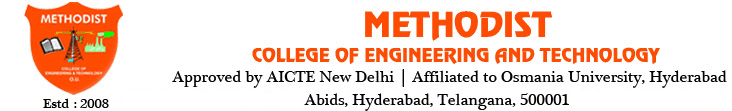 Department of S&HStudent Feedback Analysis: I  CSE-A   II  SEM (2018-19)I  CSE-A   II  SEM (2018-19)SubjectsFACULTY FACULTY DEPT %Mathematics -I T JosephT JosephS&HPhysicsBhaskarBhaskarS&H73BEERamesh BabuRamesh BabuEEE73I CSE-B    I SEM (2018-19)SubjectsFACULTY FACULTY DEPT %Mathematics -INaveenNaveenS&H72PhysicsVeerabadhraraoVeerabadhraraoS&H75BEEDr.Raghu ChandraDr.Raghu ChandraEEE77I  MECH-A    I SEM (2018-19)SubjectsFACULTY FACULTY DEPT %Mathematics -I Dr.SwathiDr.SwathiS&H69PhysicsDr.Anuradha ReddyDr.Anuradha ReddyS&H81BEEMaheswar ReddyMaheswar ReddyEEE50I MECH-B    I SEM (2018-19)SubjectsFACULTY FACULTY DEPT %Mathematics -I SwamySwamyS&H50PhysicsDr.AravindDr.AravindS&H56BEERajnikanthRajnikanthEEE48I   CSE-A   I SEM (2018-19)SubjectsFACULTY FACULTY DEPT %Mathematics-IT JosephT JosephS&H71I  ECE-A    I SEM (2018-19)SubjectsFACULTY FACULTY DEPT %Mathematics -IJosephJosephS&H76ChemistryMohanMohanS&H76PPSDr.PadmakarDr.PadmakarCSE78I  ECE-B    I  SEM (2018-19)SubjectsFACULTY FACULTY DEPT %Mathematics -ISwapnaSwapnaS&H69ChemistryAnilAnilS&H69PPSDr.PadmakarDr.PadmakarCSE70I CIVIL-A   I SEM (2018-19)SubjectsFACULTY FACULTY DEPT %Mathematics -INaveen Naveen S&H61ChemistryKishinKishinS&H60PPSTulasi Tulasi CSE60I  CIVIL-B    I SEM (2018-19)SubjectsFACULTY FACULTY DEPT %Mathematics -I Dr Swathi MathusDr Swathi MathusS&H88ChemistryVani Vani S&H87PPSRajesh Rajesh CSE87I  EEE    I  SEM (2018-19)SubjectsFACULTY FACULTY DEPT %Mathematics -I J RamakrishnaJ RamakrishnaS&H76ChemistryDr Rajedra Prasad ReddyDr Rajedra Prasad ReddyS&H76PPSKishoreKishoreCSE76